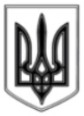 ЛИСИЧАНСЬКА МІСЬКА РАДАВИКОНАВЧИЙ КОМІТЕТР І Ш Е Н Н Я02.04.2019		                  м. Лисичанськ			      	№ 154Про організацію відпочинку та оздоровлення дітей і підлітківу літній період 2019 рокуЗ метою  виконання Міської програми оздоровлення та відпочинку дітей на 2017-2021 роки, затвердженої рішенням Лисичанської міської ради від 24.11.2016  №18/281, щодо  створення сприятливих умов для відпочинку та оздоровлення дітей влітку 2019 року, згідно ст. 7, п.2 ст. 25 Закону України «Про оздоровлення та відпочинок дітей», Постанови Кабінету Міністрів України від 14.04.1997 №323 «Про організаційне і фінансове забезпечення відпочинку та оздоровлення дітей в Україні», керуючись ст. 28, ст. 32, ст. 59 Закону України «Про місцеве самоврядування в Україні» виконавчий комітет Лисичанської міської радиВ И Р І Ш И В:1. Затвердити:1.1. План оздоровлення дітей, які потребують особливої соціальної уваги та підтримки в Літніх пришкільних таборах з денним перебуванням влітку 2019 року (додаток 1);1.2.  План оздоровлення дітей у таборі з денним перебуванням при КЗ «ЛМДЮСШ» влітку 2019 року (додаток 2);1.3.  Кошторис видатків на організацію роботи Літніх пришкільних таборів з денним перебуванням влітку 2019 року (додаток 3);1.4.  Кошторис видатків на організацію роботи табору з денним перебуванням при КЗ «ЛМДЮСШ» влітку 2019 року (додаток 4).2.  Рекомендувати керівникам підприємств та організацій міста різних форм власності, які не мають власної оздоровчої бази, розглянути можливість виділення коштів для придбання путівок в дитячі заклади оздоровлення та відпочинку для оздоровлення не менше 50 % дітей своїх працівників.3.  Координаційній раді з питань відпочинку та оздоровлення дітей і підлітків (Ганьшин І.І.) прийняти табори з денним перебуванням в експлуатацію та видати акти прийому дитячих закладів відпочинку до 31.05.2019.4.  Відділу у справах сім'ї, молоді та спорту (Нецвєт Н.П.), відділу освіти (Худоба Т.В.), відділу культури (Ткаченко Л.В.) своєчасно укомплектувати табори з денним перебуванням адміністративно-господарським та обслуговуючим персоналом, вихователями, фізкультурними і музичними працівниками.5.  Лисичанському ВП ГУНП України в Луганській області (Корольов А.В.)  забезпечити охорону громадського порядку протягом всього періоду функціонування дитячих закладів відпочинку.6.  КУ «Територіальне медичне об’єднання м. Лисичанськ» (Старченко Г.М.) спільно з Лисичанським міським Управлінням ГУ Держпродспоживслужби у Луганській області (Шпень Г.Г.) забезпечити належний медико-санітарний та санітарно-епідеміологічний нагляд за закладами відпочинку, проведення безкоштовного медичного обстеження працівників цих закладів відпочинку, комплектацію їх необхідними медичними кадрами згідно нормативним вимогам.7.  Відділу освіти (Худоба Т.В.),  у веденні якого перебувають дошкільні установи, перевести дошкільні установи міста на літній режим роботи, розробити конкретні заходи щодо організації оздоровлення дітей, збільшити асигнування на оздоровлення на 10 % від вартості харчування дітей по виконанню натуральних норм харчування з 01 червня 2019 року.8.  КУ «Територіальне медичне об’єднання м. Лисичанськ» (Старченко Г.М.) організувати направлення на санаторно-курортне лікування та оздоровлення дітей, хворих на цукровий діабет, а також дітей, які перебувають на диспансерному обліку в лікувально-профілактичних установах міста.9.  Фінансовому управлінню міської ради (Сапегина О.В.) профінансувати за рахунок коштів, передбачених в міському бюджеті за кодом програмної кваліфікації 3713140, грошові кошти в розмірі 1 073 548  (один мільйон сімдесят три тисячі п’ятсот сорок вісім) грн. 00 коп., та перерахувати зазначену суму відділу освіти міської ради та КЗ «ЛМДЮСШ» згідно кошторисів, затверджених даним рішенням.10.  Лисичанському міському Управлінню ГУ Держпродспоживслужби в Луганській області (Шпень Г.Г.) здійснювати постійний нагляд за організацією харчування дітей і підлітків в літніх пришкільних таборах відділу освіти  та таборі з денним перебуванням КЗ «ЛМДЮСШ»  згідно додатку 1, 2.11. Відділу у справах сім'ї, молоді та спорту міської ради (Нецвєт Н.П.):11.1. Провести підбір педагогічних кадрів для табору з денним перебуванням при КЗ «ЛМДЮСШ», забезпечити здійснення методичної допомоги керівнику табору;11.2. Розробити план спортивно-масових заходів на літній період, організувати проведення спортивних ігор та змагань на базі дитячих закладів відпочинку. 12.  Відділу освіти міської ради (Худоба Т.В.):12.1.  Провести підбір та навчання педагогічних кадрів для Літніх пришкільних таборів з денним перебуванням, забезпечити здійснення методичної допомоги керівникам дитячих закладів відпочинку;12.2.  Направити керівників гуртків позашкільних закладів для роботи в дитячих закладах відпочинку;12.3.  Організувати першочергове оздоровлення за рахунок бюджетних коштів дітей, які потребують особливої соціальної уваги та підтримки (ст. 1 ЗУ «Про оздоровлення та відпочинок дітей»).13.  Відділу культури (Ткаченко Л.В.) організувати ігрові, розважальні заходи в дитячих закладах відпочинку.14. КЗ «Лисичанський  міський  ЦСССДМ»  (Остахов К.А.) організувати роботу в дитячих закладах відпочинку з формування здорового способу життя.15.  Службі у справах дітей (Логвіненко С.В.) сприяти в наданні кандидатур дітей пільгових категорій (діти-сироти та діти, позбавленні батьківського піклування) для направлення в заклади оздоровлення і відпочинку України.16.  КСП «Лисичанськводоканал» (Батуков О.Ю.)                    організувати безперебійну подачу питної води до закладів відпочинку і посилити контроль за її якістю.17.  Рекомендувати керівникам підприємств, установ та організацій міста, адміністраціям дитячих таборів відпочинку усіх типів забезпечити своєчасне надання інформації про хід літньої оздоровчої кампанії до 20 числа кожного літнього місяця відділу у справах сім'ї, молоді та спорту Лисичанської міської ради для підготовки підсумкової інформації, яка направляється в Луганську обласну військово-цивільну адміністрацію.18.  Відділу з питань внутрішньої політики, зв'язку з громадськістю та ЗМІ (Романюк О.В.) розмістити дане рішення на офіційному сайті Лисичанської міської ради та забезпечити висвітлення в засобах масової інформації хід літньої оздоровчої кампанії 2019.19.  Контроль за виконанням даного рішення покласти на заступника міського голови Ганьшина І.І.Міський голова									С.  ШИЛІНДодаток 1до рішення виконкомувід  02.04.2019№ 154П Л А Ноздоровлення дітей,які потребують особливої соціальноїуваги та підтримки в Літніх пришкільних таборах з денним перебуванням влітку 2019 рокуДодаток 2до рішення виконкомувід 02.04.2019№ 154П Л А Ноздоровлення дітей у таборі з денним перебуванням при КЗ «ЛМДЮСШ» влітку 2019 рокуЗаступник міського голови							І. ГаньшинПідготував:Начальник відділу у справахсім’ї, молоді та спорту								Н. НецвєтДодаток 3до рішення виконкомувід 02.04.2019№ 154КОШТОРИСвидатків на організацію роботи Літніх  пришкільних таборів з денним перебуванням влітку 2019 рокуОрганізація харчування:1600 чол. х 14 днів х 36 грн. 93 коп. = 827  232 грн.00 коп.Дератизація та дезінсекція приміщень,  придбання медикаментів та канцтоварів :									26 304 грн.00 коп.Придбання путівок для оздоровлення дітей пільгових категорій в оздоровчих закладах України: 							       180 000 грн.00 коп.ВСЬОГО: 1 033 536 (один мільйон тридцять три тисячі п’ятсот тридцять шість ) грн. 00 коп.Заступник міського голови							І. ГаньшинПідготував:Начальник відділу у справахсім’ї, молоді та спорту								Н. НецвєтДодаток 4до рішення виконкомувід 02.04.2019№ 154КОШТОРИСвидатків на організацію роботитабору з денним перебуванням приКЗ «ЛМДЮСШ» влітку 2019 року1. Організація харчування дітей:68  чол. х 14 днів х 36 грн. 93 коп. = 35 157 грн. 36 коп.2. Дератизація та дезінсекція приміщень:					1 200 грн.00 коп.3. Придбання медикаментів та перев’язувальних матеріалів:	1 500 грн. 00 коп.4. Придбання інвентарю, предметів, матеріалів та обладнання:	2 154 грн. 64 коп.ВСЬОГО: 40  012 (сорок тисяч дванадцять) грн. 00 коп.Заступник міського голови							І.  ГаньшинКошторис склав:Начальник відділу у справахсім’ї, молоді та спорту								Н. Нецвєт№ з/пЗаклади загальної середньої освітиВсього дітейВсього дітей№ з/пЗаклади загальної середньої освітиЧервеньЧервень№ з/пЗаклади загальної середньої освітиКількість місць за рахунок міського бюджету (пільговікатегорії)термін роботи1.Лисичанська загальноосвітня школа І-ІІІ ступенів № 2 8006.06.2019-26.06.20192.КЗ «Лисичанський навчально-виховний комплекс загальноосвітня школа І-ІІІ ступенів № 3 – дошкільний навчальний заклад «Барвинок» 5006.06.2019-26.06.20193.Лисичанська загальноосвітня школа І-ІІІ ступенів № 4 10006.06.2019-26.06.20194.Комунальний заклад «Лисичанська загальноосвітня школа І-ІІІ ступенів № 5»7006.06.2019-26.06.20195.Лисичанська загальноосвітня школа І-ІІІ ступенів № 6 Лисичанської міської ради Луганської області4006.06.2019-26.06.20196.Комунальний заклад «Лисичанська загальноосвітня школа І-ІІІ ступенів № 7»4006.06.2019-26.06.20197.КЗ «Лисичанська спеціалізована школа  І-ІІІ ступенів № 8»14006.06.2019-26.06.20198.Лисичанська загальноосвітня школа І-ІІ ступенів № 9 5006.06.2019-26.06.20199.КЗ «Лисичанська загальноосвітня школа І-ІІІ ступенів № 12 Лисичанської міської ради Луганської області»8006.06.2019-26.06.201910.Комунальний заклад «Лисичанська загальноосвітня школа І-ІІІ ступенів  № 13»10006.06.2019-26.06.2019№з/пНайменуванняКількість дітейТермін роботи1.ДОТ «Рекорд»6803.06.2019-18.06.2019                                                               всього68